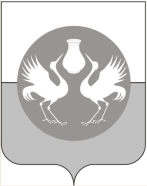 АДМИНИСТРАЦИЯБАРАБИНСКОГО РАЙОНА ПОСТАНОВЛЕНИЕ                                         « 12.05.2017 г.»        № 446              О создании  Совета Молодежи  при Главе Барабинского района  В целях повышения правовой и политической культуры молодежи, подготовки и приобщения социально-активных молодых людей к управленческой деятельности, подготовки рекомендаций по реализации государственной молодежной политики в Барабинском районе,  ПОСТАНОВЛЯЮ:1.   Создать Совет Молодежи при Главе Барабинского  района.2.  Утвердить положение о Совете Молодежи при Главе Барабинского        района (Приложение №1).3.   Утвердить состав Совета Молодежи при Главе Барабинского  района (Приложение №2).4. Опубликовать данное постановление на сайте администрации Барабинского района.5.  Контроль за исполнением настоящего  постановления возложить на Заместителя Главы администрации Барабинского района  Цейнара С.В.     Глава Барабинского района                                                  Е.В.Бессонов                                                                  Кузьмина А.В.2-12-46ПОЛОЖЕНИЕо Совете Молодежи при Главе Барабинского района I. Общие положения.1.1. Настоящее Положение определяет статус и порядок полномочий Совета Молодежи при Главе  Барабинского района (далее – Совет Молодежи).1.2. Совет Молодежи осуществляет свою деятельность на общественных началах и в соответствии с действующим законодательством Российской Федерации, законодательством  Новосибирской области, муниципальными правовыми актами  Барабинского  района, настоящим Положением.1.3. Совет Молодежи является совещательным органом, образуемым в целях вовлечения молодежи в решение социально-экономических проблем  Барабинского района.1.4. Совет Молодежи формируется на молодежном заседании, организацию и проведение которого осуществляет управление культуры, физической культуры, спорта и молодежной политики администрации Барабинского района. П. Цели, задачи, права и обязанности Совета Молодежи.2.1. Совет Молодежи создаётся в целях повышения правовой и политической культуры молодежи, подготовки и приобщения социально-активных молодых людей к управленческой деятельности, подготовки рекомендаций по реализации государственной молодежной политики в Барабинском районе.2.2. Задачи Совета Молодежи:Привлечение научного и творческого потенциала представителей молодежи       Барабинского  района к решению задач, стоящих перед администрацией       Барабинского района.Подготовка рекомендаций по реализации проектов и программ, затрагивающих интересы молодежи Барабинского района.Обеспечение участия представителей Совета Молодежи в деятельности органов местного самоуправления. Содействие привлечению молодежного потенциала для социально-экономического развития Барабинского района.2.3. Права и обязанности.Совет Молодежи для осуществления возложенных на него задач имеет право:Инициировать и организовывать совещания, консультации, «круглые столы» и другие мероприятия с приглашением представителей администрации Барабинского района, муниципальных предприятий и учреждений, по согласованию с Главой Барабинского  района.Для осуществления своей деятельности в установленном порядке формировать рабочие группы по различным направлениям жизнедеятельности.Разрабатывать и вносить предложения  Главе Барабинского  района о принятии муниципальных правовых актов, программ, проектов развития Барабинского  района в сфере молодежной политики.Содействовать разработке и внедрению исследовательских, культурных, экологических, спортивных и патриотических программ по воспитанию и обучению молодежи.Приглашать для участия в своих заседаниях руководителей и специалистов структурных подразделений администрации Барабинского  района.Предоставлять в установленном порядке информацию о своей деятельности Главе  Барабинского  района, заинтересованным организациям и гражданам.2.4.  Совет Молодежи обязан:Соблюдать действующее законодательство Российской Федерации и Новосибирской  области, действующие муниципальные правовые акты  Барабинского района, а также настоящее Положение;Информировать раз в полугодие Главу Барабинского  района о своей деятельности;Предоставлять информацию о своей деятельности в средствах информации.III.   Состав и формирование Совета Молодежи.3.1. Членами Совета Молодежи могут быть молодые люди в возрасте от 18 до 30    лет, проживающие на территории Барабинского района.3.2. В состав  членов Совета Молодежи может входить до 10 человек.3.3. Персональный состав Совета Молодежи формируется путем выдвижения кандидатов от общественных молодёжных объединений, учреждений, предприятий и организаций района. Структура и состав Совета Молодежи определяются на молодёжном заседании путём голосования и утверждаются Главой Барабинского района. Изменение структуры и состава Совета Молодежи производится путем внесения изменений по представлению Совета Молодежи на Молодежном заседании.3.4. Управление культуры, физической культуры, спорта и молодежной политики администрации Барабинского района выносит на рассмотрение Главе Барабинского района  предложения по составу Совета Молодежи.3.5. Администрация Барабинского района своим постановлением утверждает персональный состав Совета Молодежи.3.6. Совет Молодежи состоит из председателя, заместителя, ответственного секретаря и членов Совета Молодежи, работающих на общественных началах.3.7.Председатель Совета Молодежи избирается на первом заседании молодёжного Совета из числа его членов открытым голосованием, большинством голосов от числа избранного состава Совета Молодежи сроком на 2 года.3.8. Заместитель председателя избирается из числа членов Совета Молодежи открытым голосованием сроком на 2 года.Избранным на должность заместителя председателя Совета Молодежи является кандидат, набравший большинство голосов от зарегистрированных на заседании членов Совета Молодежи.IV.             Организация деятельности Совета Молодежи.4.1. Первое заседание Совета Молодежи проходит после издания постановления администрации Барабинского района об утверждении персонального состава Совета Молодежи.4.2. Срок полномочий Совета Молодежи составляет 2 года и исчисляется со дня его первого заседания и прекращается в день утверждения нового состава Совета Молодежи.4.3. Заседания Совета Молодежи проводятся регулярно, но не реже одного раза в  полугодие. Дату и время заседания определяет председатель Совета Молодежи с учётом мнений членов Совета Молодежи.4.4. Регламент работы и структура Совета Молодежи утверждаются на первом заседании Совета Молодежи.4.5. Заседания Совета Молодежи проводит председатель Совета Молодежи, в случае отсутствия председателя Совета Молодежи – заместитель председателя Совета Молодежи с приглашением Главы Барабинского района или заместителя Главы администрации Барабинского района или ведущего специалиста отдела физической культуры, спорта и молодежной политики администрации Барабинского района. 4.6. Заседания Совета Молодежи правомочно в случае присутствия на нем более половины членов Совета Молодежи.4.7.Работой Совета Молодежи руководит председатель Совета Молодежи.Председатель Совета Молодежи:осуществляет руководство работой Совета Молодежи;председательствует на заседаниях Совета Молодежи;формирует на основе предложений членов Совета Молодежи план работы Совета Молодежи и повестку дня очередного заседания;даёт поручения членам Совета Молодежи;представляет Совет Молодежи в органах местного самоуправления,учреждениях и организациях  Барабинского  района;осуществляет иные полномочия, предусмотренные регламентом Совета Молодежи;вносит на рассмотрение Совета Молодежи предложения по вопросам его деятельности;участвует в программных мероприятиях, проводимых Советом Молодежи;получает информацию о деятельности Совета Молодежи.4.8. Решения Совета Молодежи принимаются простым большинством голосов присутствующих на заседании членов Совета Молодежи, вносят рекомендательный характер для Главы Барабинского района и оформляются протоколом, который подписывается председателем и секретарем Совета Молодежи. Совета Молодежи может готовить предложения и обращения структурным подразделениям администрации Барабинского района.4.9. Члены Совета Молодежи обязаны:исполнять решения Совета Молодежи, поручения председателя Совета Молодежи;лично участвовать в деятельности Совета Молодежи, посещать все его заседания, активно содействовать решению стоящих перед Советом Молодежи задач;информировать Совет Молодежи и председателя Совета Молодежи о своей работе;содействовать повышению авторитета Совета Молодежи;не допускать действий, наносящих ущерб деятельности и законным интересам Совета Молодежи и его членов.4.10. Члены Совета Молодежи участвуют в его заседаниях лично и не вправе делегировать свои полномочия другим лицам. Заседания ведет председатель Совета Молодежи, а при его отсутствии один из заместителей председателя.4.11. За два месяца до окончания срока полномочий членов Совета Молодежи инициируется процедура формирования нового состава Совета Молодежи.4.12. Полномочия члена Совета Молодежи прекращаются досрочно в случаях:утраты гражданства Российской Федерации;вступления в законную силу обвинительного приговора суда в отношении лица, являющегося членом Совета Молодежи;вступления в законную силу решения суда о признании недееспособным или ограниченно дееспособным лица, являющегося членом Совета Молодежи;переезда на постоянное место жительства в другой городской округ или субъект Российской Федерации или за пределы Российской Федерации;   достижения возраста 30 лет.В случае неисполнения или ненадлежащего исполнения своих обязанностей член молодёжного Совета может быть исключён из его состава решением молодёжного Совета, если за это решение проголосуют не менее двух третей от общего числа членов молодёжного Совета.4.13. Вопросы деятельности Совета Молодежи, не урегулированные настоящим Положением, определяются регламентом работы Совета Молодежи.4.14. По итогам заседания Совета Молодежи формируется пакет предложений для Главы Барабинского района.СОСТАВ Совета Молодежипри Главе  Барабинского района1. Кузьмина Анастасия Владимировна2. Полтарыхина Дарья Юрьевна3. Карагодина Алина Алексеевна 4. Раздобарова Ирина Александровна                  5.  Ивлева Ольга Владимировна6. Абрамов Иван Александрович                         7. Третьяков Дмитрий Сергеевич                         8. Козырев Артем Олегович                                 9. Борзенко Вячеслав Сергеевич                               10.Щербакова Татьяна Викторовна.                                                              Приложение №1к Постановлению администрацииБарабинского района                            от «      »              2017г. №      Приложение №2к Постановлению администрацииБарабинского районаот «      »               2017г. №      